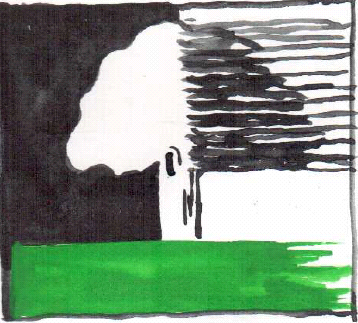 Повышение эффективности.СИСТЕМА ПОВЫШЕНИЯ ЭФФЕКТИВНОСТИКонтроль временных потерь на производствеВ компании разработана и успешно применяется программа многоступенчатого контроля эффективности (МКЭ) работы структурных подразделений.                                  МКЭ         Производственно – 	Линейные обходы             диспетчерский  	                    отдел               Аудит                     Производственное                                                            производственных             тестирование                                          подразделений                 сотрудниковВ рамках программы повышения эффективности производства на площадке АО «Воронежсинтезкаучук», ООО «Эко - Пром Воронеж» разработал и внедряет ряд идей по направлениям:инвестиционные проекты цифровизациякриогеника средства малой механизациисистемы жизнеобеспечивания (СИЗы)инновационные разработки в области чистки1. Гидравлический кассетный двухпостовый гайковерт ALKITRONIC Nova DUO APX 4Статус выполнения – 85%2. Беспроводной комплект Connext PackСтатус выполнения – 70%3. Беспроводной GPS браслет Smart Age Watch W10S.Статус выполнения – 70%4. Шланговый дыхательный аппарат со станцией воздухоснабжения сжатого воздуха (ШДА).Статус выполнения – 70%5. Технология «мягкого» бластинга.Статус выполнения – 85%6. Пневматическая таль.Статус выполнения – 50 %7. Пневматические гайковертыСтатус выполнения – 60%8. Ударные электрические бесщеточные гайковерты.Статус выполнения – 100 %9. Тренировочный стенд для проведения газоопасных работ, работ на высоте, отработка сборки/разборки болтовых соединений.Статус выполнения – 30 %10. Испытатльный стенд для сальниц полимеризационных батарей ПППБК.Статус выполнения – 30 %11. Роторная насадка Badger Stone Age.Статус выполнения – 100 %12. Насадки под «пистолет» высокого давления.Статус выполнения – 70%